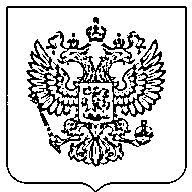 МИНИСТЕРСТВО СЕЛЬСКОГО ХОЗЯЙСТВАРОССИЙСКОЙ ФЕДЕРАЦИИ(Минсельхоз России)П Р И КАЗ       от 	                                                                                    № МоскваОб утверждении порядка отбора проектов 
комплексного развития сельских территорий В соответствии с пунктом 5 правил предоставления субсидий из федерального бюджета бюджетам субъектов Российской Федерации на реализацию проектов комплексного развития сельских территорий, утвержденных постановлением Правительства Российской Федерации 
от        2019 г. №     (Собрание законодательства Российской Федерации, 2019, № ___, ст. ____; Официальный интернет-портал правовой информации http://www.pravo.gov.ru, ___ 2019 г., № _________), п р и к а з ы в а ю:1. Утвердить порядок отбора проектов комплексного развития сельских территорий согласно приложению № 1 к настоящему приказу.2. Настоящий приказ вступает  в силу со дня его официального опубликования. Министр                                                                                        Д.Н. ПатрушевПриложение № 1к приказу Минсельхоза Россииот _____________ №_________ПОРЯДОКотбора проектов комплексного развития сельских территорийI. Общие положения1.1. Настоящий Порядок отбора проектов комплексного развития сельских территорий (далее - соответственно проект комплексного развития сельских территорий, Порядок) разработан в целях реализации ведомственной целевой программы «Современный облик сельских территорий» (далее - программа) государственной программы Российской Федерации «Комплексное развитие сельских территорий», утвержденной Постановлением Правительства Российской Федерации от 31 мая 2019 г. 
№ 696 (далее – государственная программа), и проведения Министерством сельского хозяйства Российской Федерации, являющимся ответственным исполнителем государственной программы, отбора проектов комплексного развития сельских территорий для предоставления и распределения субсидий из федерального бюджета бюджетам субъектов Российской Федерации в целях оказания финансовой поддержки при исполнении расходных обязательств субъектов Российской Федерации, возникающих при реализации проектов комплексного развития сельских территорий, (далее - соответственно отбор, субсидии), в соответствии с программой.1.2. Реализация проектов комплексного развития сельских территорий должна быть направлена на достижение целей государственной программы.1.3. Отбор осуществляется Комиссией по отбору проектов комплексного развития сельских территорий (далее - Комиссия), образуемой Минсельхозом России.1.4. В целях подготовки предложений по представленным субъектами Российской Федерации проектов комплексного развития сельских территорий для рассмотрения на заседании Комиссии создается Рабочая группа по рассмотрению проектов комплексного развития сельских территорий (далее - Рабочая группа). Предложения Рабочей группы оформляются протоколом заседания Рабочей группы.1.5. В целях настоящего Приказа используются следующее понятия:«проект комплексного развития сельских территорий» - комплекс мероприятий, реализуемых на сельских территориях, предусматривающий:строительство, реконструкцию, модернизацию и капитальный ремонт объектов социальной и культурной сферы (дошкольные образовательные и общеобразовательные организации, амбулаторно-поликлинические учреждения, фельдшерско-акушерские пункты, офисы врачей общей практики, учреждения культурно-досугового типа, спортивные сооружения и площадки), строительство социокультурных центров;приобретение новой автомобильной техники и оборудования для обеспечения функционирования существующих объектов социальной и культурной сферы, указанных в настоящем пункте, в том числе автобусов, санитарного транспорта, мобильных медицинских комплексов, оборудования для реализации проектов в области телемедицины, оборудования для предоставления дистанционных услуг при условии, что на приобретаемую автомобильную технику и оборудование Министерством промышленности и торговли Российской Федерации выдано заключение о подтверждении производства промышленной продукции на территории Российской Федерации или заключение об отнесении продукции к промышленной продукции, не имеющей произведенных в Российской Федерации аналогов;развитие водоснабжения (строительство и реконструкция систем водоотведения и канализации, очистных сооружений, станций обезжелезивания воды, локальных водопроводов, водозаборных сооружений);развитие энергообеспечения (строительство, приобретение и монтаж газо-поршневых установок, газгольдеров, распределительных газовых сетей, строительство сетей электропередачи внутри муниципального образования, строительство уличных сетей освещения населенных пунктов (при обязательном использовании энергосберегающих технологий), строительство и оборудование автономных и возобновляемых источников энергии с применением технологий энергосбережения;развитие телекоммуникаций (приобретения и монтаж оборудования, строительство линий передачи данных, обеспечивающих возможность подключения к сети «Интернет»). «сельские территории» - сельские поселения или сельские поселения и межселенные территории, объединенные общей территорией в границах муниципального района, сельские населенные пункты, рабочие поселки, поселки городского типа, входящие в состав городских округов (за исключением городских округов, на территории которых находятся административные центры субъектов Российской Федерации), городских поселений и внутригородских муниципальных образований г. Севастополя, а также города (численностью населения до 30 тыс. человек), связанные с сельскими территориями совместным использованием инфраструктурных объектов и объединенные интенсивными экономическими, в том числе трудовыми, и социальными связями. Перечень таких сельских населенных пунктов, рабочих поселков, городов на территории субъекта Российской Федерации определяется высшим исполнительным органом государственной власти субъекта Российской Федерации или органом исполнительной власти субъекта Российской Федерации, уполномоченным высшим исполнительным органом государственной власти субъекта Российской Федерации.В понятие «сельские территории», используемое в настоящем Порядке, не входят внутригородские муниципальные образования г. Москвы, 
и г. Санкт-Петербурга.II. Извещение о проведении отбора и комплектпредставляемых документов2.1. Министерство сельского хозяйства Российской Федерации направляет субъектам Российской Федерации извещение о начале приема документов (далее – заявочная документация) для отбора проектов комплексного развития сельских территорий и размещает на официальном сайте Министерства сельского хозяйства Российской Федерации в информационно-телекоммуникационной сети «Интернет» в срок не позднее пяти календарных дней до даты начала отбора.2.2. Извещение о проведении отбора содержит следующие сведения:информацию о способе направления заявочной документации на отбор (электронный или бумажный);наименование, адрес и контактную информацию о лицах, ответственных за отбор;место представления и сроки представления заявочной документации от субъектов Российской Федерации на участие в отборе;ссылку на раздел сайта, в котором размещена информация о составе заявочной документации и требования к ее оформлению.2.3. Для участия в отборе субъект Российской Федерации в лице ответственного исполнителя проекта комплексного развития сельских территорий (далее - орган исполнительной власти) направляет заявочную документацию, включающую:2.3.1. заявку на участие в отборе, оформленную на бланке органа исполнительной власти (рекомендуемый образец приведен в приложении 
№ 1 к Порядку):2.3.2. бюджетную заявку на предоставление субсидий на очередной финансовый год и плановый период по всем заявляемым субъектом Российской Федерации проектам комплексного развития сельских территорий по форме, указанной в приложении № 2 к Порядку;2.3.3. информация о соответствии проекта комплексного развития сельских территорий критериям отбора, установленным в разделе V Порядка (далее - критерии отбора), (рекомендуемый образец приведен в приложении № 3 к Порядку);2.3.4. паспорт проекта комплексного развития сельских территорий (рекомендуемый образец приведен в приложении N 4 к Порядку);2.3.5. информацию по объектам, включенным в состав проекта комплексного развития сельских территорий, на очередной финансовый год и плановый период по форме, указанной в приложении № 5 к Порядку.При включении в проект комплексного развития сельских территорий объектов здравоохранения, образования, культуры и спорта предоставляются письма, подписанные уполномоченным лицом федерального органа исполнительной власти Российской Федерации (Минздрав России, Минпросвещение России, Минкультуры России, Минспорт России соответственно) о согласовании включения объекта в проект комплексного развития сельских территорий. 2.3.6. Перечень:нормативных правовых актов субъекта Российской Федерации, устанавливающих порядок и условия предоставления из бюджета субъекта Российской Федерации средств, источником финансового обеспечения которых являются субсидии;программ муниципальных образований субъекта Российской Федерации, направленных на комплексное развитие сельских территорий, с указанием наименований и реквизитов нормативных правовых актов об их утверждении, содержащих объекты, предусмотренные к реализации в рамках проекта комплексного развития сельских территорий (начиная с 2020 года).2.3.7. Выписку из закона (проекта закона) субъекта Российской Федерации о бюджете субъекта Российской Федерации с указанием объема бюджетных ассигнований, предусмотренных на финансирование проекта комплексного развития сельских территорий на очередной финансовый год и плановый период, заверенную руководителем финансового органа субъекта Российской Федерации.При этом затраты бюджета субъекта Российской Федерации, связанные с реализацией проекта комплексного развития сельских территорий, осуществленные ранее в период не превышающий 2 (два года) без софинансирования со стороны федерального бюджета, учитываются в качестве понесенных затрат на реализацию проекта комплексного развития сельских территорий бюджета субъекта Российской Федерации.2.3.8. Сведения о наличии бюджетных ассигнований, предусмотренных на софинансирование объектов проекта комплексного развития сельских территорий на очередной финансовый год и плановый период, в местных бюджетах (рекомендуемый образец приведен в приложении № 4 к Порядку); При этом затраты местного бюджета, связанные с реализацией проекта комплексного развития сельских территорий, осуществленные ранее в период не превышающий 2 (два года) без софинансирования со стороны федерального бюджета, учитываются в качестве понесенных затрат на реализацию проекта комплексного развития сельских территорий местного бюджета.2.3.9. Копия протокола заседания комиссии по отбору проекта комплексного развития сельских территорий, проведенного в субъекте Российской Федерации в соответствии с порядком, установленным субъектом Российской Федерации.Включение объектов здравоохранения, образования, культуры и спорта в проект комплексного развития сельских территорий требует согласования федерального органа исполнительной власти Российской Федерации (Минздрав России, Минпросвещение России, Минкультуры России, Минспорт России соответственно). III. Порядок представления заявочной документациии внесения в нее изменений3.1. Заявочная документация представляется в соответствии с требованиями, установленными Порядком.3.2. Заявочная документация направляется в Министерство сельского хозяйства Российской Федерации по проектам комплексного развития сельских территорий, отобранным субъектом Российской Федерации в рамках конкурсных процедур, порядок проведения которых установлен нормативным правовым актом субъекта Российской Федерации.3.3. Заявочная документация представляется в Министерство сельского хозяйства Российской Федерации сопроводительным письмом, подписанным руководителем органа исполнительной власти, в электронном и бумажном виде.3.4. Субъект Российской Федерации, представивший заявочную документацию (далее - Участник), может внести в нее изменения при условии представления в Министерство сельского хозяйства Российской Федерации до истечения установленного срока подачи заявочной документации соответствующего уведомления, подписанного руководителем органа исполнительной власти. Уведомление, полученное Министерством сельского хозяйства Российской Федерации не может быть отозвано Участником.3.5. Внесение изменений в заявочную документацию оформляется в соответствии с требованиями, установленными порядком ее представления, с обязательным указанием этого в сопроводительном письме Участника.3.6. При неоднократном внесении изменений в заявочную документацию каждое такое изменение должно быть пронумеровано в порядке возрастания.3.7. После представления в установленном порядке изменений к заявочной документации они становятся ее неотъемлемой частью.3.8. В случае представления заявочной документации по истечении срока, установленного в извещении о проведении отбора, данная заявочная документация не допускается к участию в отборе.3.9. Министерство сельского хозяйства Российской Федерации может перенести окончательную дату приема заявочной документации на более поздний срок, оповестив об этом субъекты Российской Федерации.Оповещение субъектов Российской Федерации в этом случае осуществляется в порядке, установленном пунктом 2.1 Порядка.3.10. Заявочные документации, представленные на отбор, Участникам не возвращаются.3.11. При проведении дополнительного отбора проектов комплексного развития сельских территорий, предусмотренного пунктом 4.5 Порядка, субъект Российской Федерации, проект комплексного развития сельских территорий которого прошел отбор, в случае участия в дополнительном отборе представляет в Министерство сельского хозяйства Российской Федерации измененную заявочную документацию в части, касающейся тех документов, по которым предусмотрены изменения, в соответствии с требованиями, установленными Порядком.IV. Порядок проведения отбора4.1. Организационной формой работы Комиссии являются очное заседание, которое проводится по решению председателя Комиссии. В случае отсутствия председателя Комиссии, его функции исполняет заместитель председателя Комиссии.4.2. Очное заседание считается правомочным, если в нем принимают участие более половины членов Комиссии, обладающих правом решающего голоса.4.3. Основанием для принятия Комиссией решения о допуске Участника к отбору является соответствие заявочной документации требованиям, установленным Порядком.4.4. Отбор проводится ежегодно на трехлетний период - очередной финансовый год и плановый период.В случае наличия нераспределенного объема субсидий и (или) дополнительного выделения средств федерального бюджета на реализацию программы проводится дополнительный отбор.4.5. Отбор проходит в два этапа.4.5.1. На первом этапе Рабочая группа рассматривает заявочную документацию на предмет соответствия представленных документов требованиям, предусмотренными пунктом 2.3. Порядка.Срок проведения рассмотрения заявочной документации не должен превышать тридцать календарных дней со дня окончания ее приема, указанного в извещении о начале приема заявочной документации для отбора. Перечень проектов комплексного развития сельских территорий, отобранных на первом этапе отбора, размещается на официальном сайте Министерства сельского хозяйства Российской Федерации.4.5.2. На втором этапе Комиссия осуществляет рассмотрение проектов комплексного развития сельских территорий на соответствие критериям отбора и присуждает баллы по каждому критерию отбора.На основании общего количества набранных баллов по результатам проведенной бальной оценки (далее - оценка) формирует итоговое решение.Информация о результатах проведения отбора, в том числе перечень отобранных проектов комплексного развития сельских территорий размещается на официальном сайте Министерства сельского хозяйства Российской Федерации.Решение Комиссии принимается простым большинством голосов, присутствующих на заседании членов Комиссии. При равенстве голосов голос председательствующего на заседании Комиссии является решающим.4.6. Проект считается отобранным, если он одновременно соответствует всем критериям отбора.4.7. Субсидии предоставляются на реализацию проектов комплексного развития сельских территорий, набравших большее количество баллов, в пределах бюджетных ассигнований и лимитов бюджетных обязательств, утвержденных Министерству сельского хозяйства Российской Федерации на цели, указанные в пункте 1.1. Порядка (далее – план финансирования).В случае недостаточности финансирования, предусмотренного федеральным бюджетом, на реализацию отобранного проекта комплексного развития сельских территорий, в план финансирования включается Проект, набравший большее количество баллов, и общая стоимость которого соответствует объему финансирования федерального бюджета.Отобранные, но не вошедшие в план финансирования, проекты комплексного развития сельских территорий, включаются в план финансирования следующего года, либо включаются в план финансирования в текущем финансовом году при увеличении объема бюджетных ассигнований.В план финансирования включаются проекты комплексного развития сельских территорий, прошедшие отбор в хронологическом порядке. 4.8. Субъект Российской Федерации в течение 6 месяцев с даты проведения отбора, но не позднее 1 октября соответствующего года представляет в Министерство сельского хозяйства Российской Федерации информацию о наличие положительного заключения государственной экспертизы по объектам, включённым в состав проектов комплексного развития сельских территорий, включенных в план финансирования.Проект комплексного развития сельских территорий, по которому в установленный срок субъектом Российской Федерации не представлены в Министерство сельского хозяйства Российской Федерации необходимые документы исключается из плана финансирования. В случае проведения дополнительного отбора при предоставлении необходимых документов проект комплексного развития сельских территорий может быть включается в план финансирования на плановый период без рассмотрения Комиссией.В случае наличия нескольких проектов, по которым необходимая документация не была предоставлена в срок, их включение в план финансирования осуществляется в хронологическом порядке, по дате поступления всех необходимых документов.4.9. При принятии решения о допуске проекта комплексного развития сельских территорий к Отбору, либо подведении итогов Отбора Комиссией у субъекта Российской Федерации могут быть запрошены необходимые разъяснения и пояснения по представленным документам. Разъяснения и пояснения не могут изменять существа и содержания поданной заявочной документации.4.10. Протокол заседания Комиссии о результатах отбора публикуется на сайте не позднее трех календарных дней после его подписания.Министерство сельского хозяйства Российской Федерации в десятидневный срок после подписания указанного протокола письменно уведомляет субъекта Российской Федерации о результатах отбора.4.11. В случае если после объявления результатов отбора Комиссии станут известны и будут документально подтверждены факты представления субъектом Российской Федерации, проект комплексного развития сельских территорий которого прошел отбор, в составе заявочной документации недостоверной информации, Комиссия принимает решение об исключении такого проект комплексного развития сельских территорий из числа прошедших отбор и отмене в этой части результатов отбора.О принятом решении Министерство сельского хозяйства Российской Федерации в десятидневный срок письменно уведомляет Участников.V. Критерии отбора5.1. При отборе проектов комплексного развития сельских территорий, представленных субъектами Российской Федерации, применяются следующие критерии:доля внебюджетных средств в общей стоимости проекта комплексного развития сельских территорий;срок реализации проекта комплексного развития сельских территорий;численность жителей сельских территорий – потенциальных получателей услуг в рамках реализуемого проекта комплексного развития сельских территорий;доля жителей сельских территорий, где планируется реализация проекта комплексного развития сельских территорий, поддержавших его реализацию, по итогам общественного обсуждения;уровень занятости населения, проживающего на сельских территориях, где планируется реализация проекта комплексного развития сельских территорий;доля трудоспособного населения в общей численности населения сельских территорий, где планируется реализация проекта комплексного развития сельских территорий;увеличение постоянных рабочих мест, планируемых к созданию на сельских территориях в период реализации Государственной программы;соотношение среднемесячных располагаемых ресурсов сельского и городского домохозяйств субъекта Российской Федерации, где планируется реализация проекта комплексного развития сельских территорий;5.2. При расчете баллов по критериям отбора должна использоваться информация из официальных источников.5.3. Результаты оценки проектов комплексного развития сельских территорий по критериям отбора оформляются согласно рекомендуемому образцу, приведенному в приложении № 5 к настоящему Порядку.VI. Весовые коэффициенты и порядок расчета критериев отбора6.1. По каждому критерию отбора проекта комплексного развития сельских территорий определен вес, отражающий его значимость относительно друг друга в группе критериев отбора, установленный исходя из выделения наиболее значимых критериев отбора в пределах от 1 до 10 (максимальный вес);Указанные значения по каждому критерию отбора определены в приложении № 5 к настоящему Порядку.6.2. Доля внебюджетных средств в общей стоимости проекта комплексного развития сельских территорий.6.2.1. Значение балла по критерию доля внебюджетных средств в общей стоимости проекта комплексного развития сельских территорий может принимать значения от 0 до 10 баллов включительно и является целым числом.В случае, если расчетное значение балла по критерию доля внебюджетных средств в общей стоимости проекта комплексного развития сельских территорий не является целым числом, его значение округляется в меньшую сторону до ближайшего целого числа.6.2.2. доля внебюджетных средств в общей стоимости проекта комплексного развития сельских территорий (Pi) определяется по следующей формуле:Где:W – общий объем внебюджетных источников финансирования проекта, руб.;S – общая стоимость проекта, руб.6.3. Срок реализации проекта комплексного развития сельских территорий.6.3.1. Значение балла по критерию срок реализации проекта комплексного развития сельских территорий может принимать значения от 0 до 9 баллов включительно.6.3.2. По проектам комплексного развития сельских территорий, срок реализации которых составляет до 1 года включительно устанавливается значение 9 баллов.6.3.3. По проектам комплексного развития сельских территорий, срок реализации которых составляет от 1 до 2 лет включительно устанавливается значение 6 баллов.6.3.4. По проектам комплексного развития сельских территорий, срок реализации которых составляет от 2 до 3 лет включительно устанавливается значение 3 баллов.6.3.5. По проектам комплексного развития сельских территорий, срок реализации которых составляет более 3 лет устанавливается значение 0 баллов.6.4. Численность жителей сельских территорий – потенциальных получателей услуг в рамках реализуемого проекта комплексного развития сельских территорий.6.4.1. Значение балла по критерию численность жителей сельских территорий – потенциальных получателей услуг в рамках реализуемого проекта комплексного развития сельских территорий может принимать значения от 0 до 10 баллов включительно и является целым числом.В случае, если расчетное значение балла по критерию доля внебюджетных средств в общей стоимости проекта комплексного развития сельских территорий не является целым числом, его значение округляется в меньшую сторону до ближайшего целого числа.6.4.2. численность жителей сельских территорий – потенциальных получателей услуг в рамках реализуемого проекта комплексного развития сельских территорий (Np) определяется по следующей формуле:Где:Pp – количество человек, проживающих на сельских территориях, которые получат возможность использования объектов и услуг, реализуемых в рамках мероприятий проекта комплексного развития сельских территорий? человек;Pall – численность населения, проживающего на сельской территории, где запланирована реализация проекта комплексного развития сельских территорий, человек.6.5. Доля жителей сельских территорий, где планируется реализация проекта комплексного развития сельских территорий, поддержавших его реализацию, по итогам общественного обсуждения.6.5.1. Значение балла по критерию доля жителей сельских территорий, где планируется реализация проекта комплексного развития сельских территорий, поддержавших его реализацию, по итогам общественного обсуждения может принимать значения от 0 до 10 баллов включительно и является целым числом.В случае, если расчетное значение балла по критерию доля жителей сельских территорий, где планируется реализация проекта комплексного развития сельских территорий, поддержавших его реализацию, по итогам общественного обсуждения не является целым числом, его значение округляется в меньшую сторону до ближайшего целого числа.6.5.2. Доля жителей сельских территорий, где планируется реализация проекта комплексного развития сельских территорий, поддержавших его реализацию, по итогам общественного обсуждения (Wtd) определяется по следующей формуле:Где:Pwtd – количество человек, проживающих на сельских территориях, поддержавших реализацию проекта комплексного развития сельских территорий, по итогам общественного обсуждения, человек;Pall – численность населения, проживающего на сельской территории, где запланирована реализация проекта комплексного развития сельских территорий, человек.6.6. Уровень занятости населения, проживающего на сельских территориях, где планируется реализация проекта комплексного развития сельских территорий.6.6.1. Значение балла по критерию уровень занятости населения, проживающего на сельских территориях, где планируется реализация проекта комплексного развития сельских территорий может принимать значения от 0 до 10 баллов включительно и является целым числом.В случае, если расчетное значение балла по критерию уровень занятости населения, проживающего на сельских территориях, где планируется реализация проекта комплексного развития сельских территорий не является целым числом, его значение округляется в меньшую сторону до ближайшего целого числа.6.6.2. Уровень занятости населения, проживающего на сельских территориях, где планируется реализация проекта комплексного развития сельских территорий (E) определяется по следующей формуле:Где:Sзан – численность занятого населения, проживающего на сельской территории, где запланирована реализация проекта комплексного развития сельских территорий, человек;Sэк.акт. – численность экономически активного населения, проживающего на сельской территории, где запланирована реализация проекта комплексного развития сельских территорий, человек.6.7. доля трудоспособного населения в общей численности населения сельских территорий, где планируется реализация проекта комплексного развития сельских территорий.6.7.1. Значение балла по критерию доля трудоспособного населения в общей численности населения сельских территорий, где планируется реализация проекта комплексного развития сельских территорий может принимать значения от 0 до 10 баллов включительно и является целым числом.В случае, если расчетное значение балла по критерию доля трудоспособного населения в общей численности населения сельских территорий, где планируется реализация проекта комплексного развития сельских территорий не является целым числом, его значение округляется в меньшую сторону до ближайшего целого числа.6.7.2. доля трудоспособного населения в общей численности населения сельских территорий, где планируется реализация проекта комплексного развития сельских территорий (K) определяется по следующей формуле:Где:Ktrd – численность населения, проживающего на сельской территории, где запланирована реализация проекта комплексного развития сельских территорий, трудоспособного возраста, человек;Pall – численность населения, проживающего на сельской территории, где запланирована реализация проекта комплексного развития сельских территорий, человек.6.8. Увеличение постоянных рабочих мест, планируемых к созданию на сельских территориях в период реализации Государственной программы.6.8.1. Значение балла по критерию увеличению постоянных рабочих мест, планируемых к созданию на сельских территориях в период реализации Государственной программы может принимать значения от 0 до 10 баллов включительно и является целым числом.В случае, если расчетное значение балла по критерию количество новых постоянных рабочих мест, планируемых к созданию на сельских территориях в период реализации Государственной программы, не является целым числом, его значение округляется в меньшую сторону до ближайшего целого числа.6.8.2. увеличение новых постоянных рабочих мест, планируемых к созданию на сельских территориях в период реализации Государственной программы (Nwp) определяется по следующей формуле:Где:Wp – количество новых постоянных рабочих мест, планируемых к созданию на сельских территориях в период реализации Государственной программы;Ktrd – численность населения, проживающего на сельской территории, где запланирована реализация проекта комплексного развития сельских территорий, трудоспособного возраста.6.9. Соотношение среднемесячных располагаемых ресурсов сельского и городского домохозяйств субъекта Российской Федерации, где планируется реализация проекта комплексного развития сельских территорий.6.9.1. Значение балла по критерию соотношение среднемесячных располагаемых ресурсов сельского и городского домохозяйств субъекта Российской Федерации, где планируется реализация проекта комплексного развития сельских территорий может принимать значения от 0 до 10 баллов включительно и является целым числом.В случае, если расчетное значение балла по критерию соотношение среднемесячных располагаемых ресурсов сельского и городского домохозяйств субъекта Российской Федерации, где планируется реализация проекта комплексного развития сельских территорий, не является целым числом, его значение округляется в меньшую сторону до ближайшего целого числа.6.9.2. соотношение среднемесячных располагаемых ресурсов сельского и городского домохозяйств субъекта Российской Федерации, где планируется реализация проекта комплексного развития сельских территорий (Sd) определяется по следующей формуле:Где:Sst – размер среднемесячных располагаемых ресурсов сельских домохозяйств субъекта Российской Федерации, где планируется реализация проекта комплексного развития сельских территорий;Sgd – размер среднемесячных располагаемых ресурсов городских домохозяйств субъекта Российской Федерации, где планируется реализация проекта комплексного развития сельских территорий.6.10. По итогам расчета критериев отбора формируется рейтинг проектов комплексного развития сельских территорий.6.11. В случае если для нескольких проектов комплексного развития сельских территорий получили одинаковое количество баллов, проект комплексного развития сельских территорий, заявке по которому поступила ранее присваивается более высокое место в рейтинге проектов.Приложение № 1к Порядку отбора проектов комплексного развития сельских территорий Рекомендуемый образецЗАЯВКА_____________________________________________(наименование субъекта Российской Федерации)     на участие в отборе проектов комплексного развития сельских территорий, планируемых к реализации субъектами Российской Федерации ________________________________________________(наименование Органа исполнительной власти)заявляет   о   намерении участвовать в отборе проектов в целях обеспечения комплексного развития сельских территорий, для предоставления субсидий из федерального бюджета бюджетам субъектов Российской Федерации в рамках ведомственной целевой программы «Современный облик сельских территорий» государственной программы Российской Федерации «Комплексное развитие сельских территорий» и гарантирует достоверность представляемых сведений.РуководительОргана исполнительной власти_____________           _____________________                             		               (М.П., подпись)          (расшифровка подписи)Приложение N 2к Порядку отбора проектов комплексного развития сельских территорий Бюджетная заявка______________________________________________(наименование субъекта Российской Федерации)на предоставление субсидий из федерального бюджета на реализацию проектов комплексного развития сельских территорийна ____ год <1>    --------------------------------<1> Бюджетные заявки представляются на три года - очередной финансовый год и плановый период.<2> В общую стоимость включаются все расходы по созданию объекта, в том числе расходы по разработке исходно-разрешительной и проектно-сметной документации, стоимость экспертизы проектной документации, сметная стоимость объекта.<3> Объем средств федерального бюджета Российской Федерации.<4> Объем средств бюджета субъекта Российской Федерации.<5> Объем средств местных бюджетов.<6> Объем средств внебюджетных источников.Руководитель Органаисполнительной власти             ________________                                            		    ______________________                                  	             (М.П., подпись)                               			     (расшифровка подписи)Исполнитель:_______________________________   	________________ 	 _______________________(должность, контактный телефон)      		(подпись)                  (расшифровка подписи)Приложение N 2к Порядку отбора проектов комплексного развития сельских территорий Рекомендуемый образецИнформацияо соответствии Проекта критериям отбора <*> ____________________________________________(наименование субъекта Российской Федерации)    --------------------------------    <*> Заявка предоставляется по каждому проекту отдельно.Руководитель Органаисполнительной власти             ____________________ 			_______________________                                   			(М.П., подпись)  				 (расшифровка подписи)Исполнитель:_____________________________  		____________			_______________________(должность, контактный телефон) 		  (подпись)      			  (расшифровка подписи)Приложение N 3к Порядку отбора проектов комплексного развития сельских территорий Рекомендуемый образецПаспорт проекта_____________________________________________(наименование субъекта Российской Федерации)1. Наименование проекта:   ______________________________________________________________2. Место реализации проекта:   _________________________________________________________________(населенный пункт, поселение, город, район/городской округ, субъект Российской Федерации)3. Цель проекта:   _________________________________________________________________4. Инициатор проекта:   _________________________________________________________________5. Срок реализации проекта:__________________________________________________________________                     (год начала - год завершения проекта)6. Перечень мероприятий, включенных в Проект:__________________________________________________________________7. Наличие проектной документации по объектам, включенным в состав мероприятий Проекта:__________________________________________________________________(наименование объекта, реквизиты документа об утверждении проектной документации)8. Наличие положительного заключения государственной экспертизы проектной документации по объектам, включенным в состав мероприятий Проекта:__________________________________________________________________(наименование объекта, реквизиты положительного заключения)9.  Общая стоимость проекта, всего: ______ (тыс. руб.)10.  Сметная стоимость проекта, всего: ______ (тыс. руб.)11. Состав Проекта:<1> В общую стоимость включаются все расходы по созданию объекта, в том числе расходы по разработке исходно-разрешительной и проектно-сметной документации, стоимость экспертизы проектной документации, сметная стоимость объекта.12.  Характеристика сельской территории, на которой планируетсяреализация проекта комплексного развития сельских территорий:12.1. наименование и месторасположение, в том числе удаленность отцентра субъекта Российской Федерации, района/городского округа:______________________________________________________________12.2. численность   населения, проживающего на сельской территории, на которой планируется реализация проекта комплексного развития сельских территорий______________________________________________________________12.3. численность   трудоспособного населения, проживающего на сельской территории, на которой планируется реализация проекта комплексного развития сельских территорий______________________________________________________________12.4. Соотношение среднемесячных располагаемых ресурсов сельского и городского домохозяйств субъекта Российской Федерации, где планируется реализация проекта комплексного развития сельских территорий______________________________________________________________12.5. наличие объектов социальной, инженерной, телекоммуникационной и транспортной инфраструктуры:______________________________________________________________12.6. информацию о реализуемых проектах по созданию, реконструкции, модернизации, капитальному ремонту объектов социальной, инженерной, телекоммуникационной и транспортной инфраструктуры, осуществляемых в рамках государственных программ, реализуемых федеральными органами исполнительной власти:______________________________________________________________12.7. наличие   генерального   плана   поселения/городского округа, в          составе, которого предусмотрена реализация проекта:______________________________________________________________                (реквизиты нормативного правового акта об утверждении                                  генерального плана)13.    Обоснование    необходимости   реализации   проекта комплексного развития сельских территорий:13.1. характеристика осуществляющих деятельность на сельской территории организаций, индивидуальных предпринимателей, крестьянских (фермерских) хозяйств, формирующих не менее 25% ВРП сельской территории:______________________________________________________________(наименование, отрасль экономики, специализация, количество работников, средний уровень заработной платы, доля в ВРП сельской территории)13.2. подтверждение целесообразности реализации проекта комплексного развития сельских территорий, полученное от организаций, индивидуальных предпринимателей, крестьянских (фермерских) хозяйств, формирующих не менее 25% ВРП сельской территории:______________________________________________________________(наименование, подтверждение целесообразности)13.3. описание       инвестиционных проектов, реализуемых/планируемых к реализации на сельских территориях:______________________________________________________________(наименование, цели, результаты (ожидаемые/достигнутые), срок реализации, стоимость инвестиционного проекта, количество рабочих мест (созданных/планируемых к созданию))13.3. общее число граждан, проживающих на сельской территории, на которой планируется реализация проекта, подтвердивших целесообразность его реализации по результатам общественного обсуждения, человек:______________________________________________________________13.4. количество человек, которые получат пользу от реализации проекта комплексного развития сельских территорий (человек):______________________________________________________________13.5. характеристика существующей ситуации, на решение которой направлен проекта комплексного развития сельских территорий:______________________________________________________________13.6. обоснование необходимости выполнения проекта комплексного развития сельских территорий (актуальность), ее общественная значимость:______________________________________________________________13.7. ожидаемые результаты, которые планируется достичь в ходе реализации проекта комплексного развития сельских территорий:______________________________________________________________Руководитель Органаисполнительной власти    ________________        _______________________                                              (М.П., подпись)              (расшифровка подписи)Исполнитель:_______________________________   ___________     ___________________  (должность, контактный телефон)          (подпись)       (расшифровка подписи)Приложение N 4к Порядку отбора проектов комплексного развития сельских территорий Реестр объектов, включаемых в состав проекта комплексного развития сельских территорий________________________________________________________________(наименование проекта)________________________________________________________________(наименование субъекта Российской Федерации)на ____ год <1>   --------------------------------<1> Реестры представляются на три года - очередной финансовый год и плановый период.  Орган исполнительной власти вправе   внести   изменения   в   реестр   исходя   из   объема   субсидий, предусмотренного бюджету субъекта Российской Федерации, а также по иным основаниям, установленным нормативным правовым актом субъекта Российской Федерации.<2> Применяется сквозная нумерация объектов по всем мероприятиям.<3> Указывается муниципальное образование, на территории которого осуществляются реализация Проекта.<4> Наименование объекта указывается в соответствии с проектной документацией. Включаются объекты, обеспечивающие комплексное обустройство   с   учетом имеющейся инфраструктуры в населенном пункте (ближайших населенных пунктах).<5> При отсутствии указывается срок принятия акта или реквизиты решения представительного органа местного самоуправления об отсутствии необходимости разработки генерального плана.<6> При отсутствии документа указываются сроки его получения.<7> Указывается   год   начала   -   год   завершения   строительства (реконструкции).<8> В общую стоимость включаются все расходы по созданию объекта, в том числе расходы по разработке исходно-разрешительной и проектно-сметной документации, стоимость экспертизы проектной документации, сметная стоимость объекта.<9> При отсутствии положительного заключения государственной экспертизы проектной документации, а также в случаях, когда получение положительного заключения государственной экспертизы проектной документации не предусмотрено, в качестве подтверждение расчета сметной стоимости проекта допускается применение информации о коммерческом предложении, полученного не менее, чем от 2 организаций.<10> Объем средств федерального бюджета Российской Федерации.<11> Объем средств бюджета субъекта Российской Федерации.<12> Объем средств местных бюджетов.<13> Объем средств внебюджетных источников.Руководитель Органаисполнительной власти             ________________				  _______________________                                  		 (М.П., подпись) 					    (расшифровка подписи)Исполнитель:_______________________________  	   ________________  			  _______________________(должность, контактный телефон)    	          (подпись)       			     (расшифровка подписи)Приложение N 5к Порядку отбора проектов комплексного развития сельских территорий Рекомендуемый образецОЦЕНКАПроектов комплексного развития сельских территорий по критериям --------------------------------1	Оценка по Критериям, балл (минимум - 0, максимум - 10), характеризует степень достижения в результате реализации Проекта результатов Программы.2	Сумма баллов по Критериям определяется для i-го проекта как количество баллов i-го проекта * вес Критерия 1 + количество баллов i-го проекта * вес Критерия 2 + количество баллов i-го проекта * вес Критерия 3+ количество баллов i-го проекта * вес Критерия n+1.N п/пНаименование проектаОбщая стоимость проекта, тыс. руб. <2>Объем финансирования на 20__ г., тыс. руб.Объем финансирования на 20__ г., тыс. руб.Объем финансирования на 20__ г., тыс. руб.Объем финансирования на 20__ г., тыс. руб.Объем финансирования на 20__ г., тыс. руб.Объем финансирования на 20__ г., тыс. руб.Объем финансирования на 20__ г., тыс. руб.Объем финансирования на 20__ г., тыс. руб.Объем финансирования на 20__ г., тыс. руб.Объем финансирования на 20__ г., тыс. руб.Объем финансирования на 20__ г., тыс. руб.Объем финансирования на 20__ г., тыс. руб.Объем финансирования на 20__ г., тыс. руб.Объем финансирования на 20__ г., тыс. руб.Объем финансирования на 20__ г., тыс. руб.N п/пНаименование проектаОбщая стоимость проекта, тыс. руб. <2>всегов том числе средства:в том числе средства:в том числе средства:в том числе средства:всегов том числе средства:в том числе средства:в том числе средства:в том числе средства:всегов том числе средства:в том числе средства:в том числе средства:в том числе средства:N п/пНаименование проектаОбщая стоимость проекта, тыс. руб. <2>всегоФБ<3>РБ<4>МБ<5>ВБ<6>всегоФБ	РБМБВБвсегоФБРБМБВБ123345678910111213141516171.2.3.4.5.6.ИТОГО:N п/пНаименование критерияИнформация о соответствии критериюПримечание и пояснения 1Доля внебюджетных средств в общей стоимости проекта комплексного развития сельских территорий 2Срок реализации проекта комплексного развития сельских территорий 3Численность жителей сельских территорий – потенциальных получателей услуг в рамках реализуемого проекта комплексного развития сельских территорий 4Доля жителей сельских территорий, где планируется реализация проекта комплексного развития сельских территорий, поддержавших его реализацию, по итогам общественного обсуждения 5Уровень занятости населения, проживающего на сельских территориях, где планируется реализация проекта комплексного развития сельских территорий 6Доля трудоспособного населения в общей численности населения сельских территорий, где планируется реализация проекта комплексного развития сельских территорий 7Количество новых постоянных рабочих мест, планируемых к созданию на сельских территориях в период реализации Государственной программы 8Соотношение среднемесячных располагаемых ресурсов сельского и городского домохозяйств субъекта Российской Федерации, где планируется реализация проекта комплексного развития сельских территорийN п/пНаименование объектов в составе проектаМощность объектаСрок реализацииВведено на 01.01.20__ г.Общая стоимость, тыс. руб.<1>Сметная стоимость, тыс. руб.Освоено на 01.01.20__ г.Объем финансирования, тыс. руб.Объем финансирования, тыс. руб.Объем финансирования, тыс. руб.Ввод объекта (квартал)Ввод объекта (квартал)Ввод объекта (квартал)N п/пНаименование объектов в составе проектаМощность объектаСрок реализацииВведено на 01.01.20__ г.Общая стоимость, тыс. руб.<1>Сметная стоимость, тыс. руб.Освоено на 01.01.20__ г.20__ г.20__ г.20__ г.20__ г.20__ г.20__ г.1234567891011121314Наименование мероприятия 1Наименование мероприятия 1Наименование мероприятия 1Наименование мероприятия 1Наименование мероприятия 1Наименование мероприятия 1Наименование мероприятия 1Наименование мероприятия 1Наименование мероприятия 1Наименование мероприятия 1Наименование мероприятия 1Наименование мероприятия 1Наименование мероприятия 1Наименование мероприятия 1ВсегоxxxxxxНаименование мероприятия 2Наименование мероприятия 2Наименование мероприятия 2Наименование мероприятия 2Наименование мероприятия 2Наименование мероприятия 2Наименование мероприятия 2Наименование мероприятия 2Наименование мероприятия 2Наименование мероприятия 2Наименование мероприятия 2Наименование мероприятия 2Наименование мероприятия 2Наименование мероприятия 2ВсегоxxxxxxИтого по ПроектуxxxxxxN п/п <2>Наименование муниципального района /городского округа<3>Наименование населенного пунктаНаименование объекта <4>Наименование и реквизиты нормативного правового акта об утверждении генерального плана поселения/ городского округа <5>Реквизиты положительного заключения государственной экспертизы проектной документации <6>Срок строительства (реконструкции) <7>Общая стоимость, тыс. руб. <8>Сметная стоимость, тыс. руб. <9>Объем финансирования на 20__ г., тыс. руб.Объем финансирования на 20__ г., тыс. руб.Объем финансирования на 20__ г., тыс. руб.Объем финансирования на 20__ г., тыс. руб.Объем финансирования на 20__ г., тыс. руб.Объем финансирования на 20__ г., тыс. руб.Объем финансирования на 20__ г., тыс. руб.Объем финансирования на 20__ г., тыс. руб.Объем финансирования на 20__ г., тыс. руб.Объем финансирования на 20__ г., тыс. руб.Объем финансирования на 20__ г., тыс. руб.Объем финансирования на 20__ г., тыс. руб.Объем финансирования на 20__ г., тыс. руб.Объем финансирования на 20__ г., тыс. руб.Объем финансирования на 20__ г., тыс. руб.N п/п <2>Наименование муниципального района /городского округа<3>Наименование населенного пунктаНаименование объекта <4>Наименование и реквизиты нормативного правового акта об утверждении генерального плана поселения/ городского округа <5>Реквизиты положительного заключения государственной экспертизы проектной документации <6>Срок строительства (реконструкции) <7>Общая стоимость, тыс. руб. <8>Сметная стоимость, тыс. руб. <9>всегов том числе средства:в том числе средства:в том числе средства:в том числе средства:всегов том числе средства:в том числе средства:в том числе средства:в том числе средства:всеготом числе средства:том числе средства:том числе средства:том числе средства:N п/п <2>Наименование муниципального района /городского округа<3>Наименование населенного пунктаНаименование объекта <4>Наименование и реквизиты нормативного правового акта об утверждении генерального плана поселения/ городского округа <5>Реквизиты положительного заключения государственной экспертизы проектной документации <6>Срок строительства (реконструкции) <7>Общая стоимость, тыс. руб. <8>Сметная стоимость, тыс. руб. <9>всегоФБ<10>РБ<11>МБ<12>ВБ<13>всегоФБРБМБВБвсегоФБРБМБВБ1234567891011121314151617181920212223Наименование мероприятия 1Наименование мероприятия 1Наименование мероприятия 1Наименование мероприятия 1Наименование мероприятия 1Наименование мероприятия 1Наименование мероприятия 1Наименование мероприятия 1Наименование мероприятия 1Наименование мероприятия 1Наименование мероприятия 1Наименование мероприятия 1Наименование мероприятия 1Наименование мероприятия 1Наименование мероприятия 1Наименование мероприятия 1Наименование мероприятия 1Наименование мероприятия 1Наименование мероприятия 1Наименование мероприятия 1Наименование мероприятия 1Наименование мероприятия 1Наименование мероприятия 1Наименование мероприятия 1xxВсего по мероприятиюxxxНаименование мероприятия 2Наименование мероприятия 2Наименование мероприятия 2Наименование мероприятия 2Наименование мероприятия 2Наименование мероприятия 2Наименование мероприятия 2Наименование мероприятия 2Наименование мероприятия 2Наименование мероприятия 2Наименование мероприятия 2Наименование мероприятия 2Наименование мероприятия 2Наименование мероприятия 2Наименование мероприятия 2Наименование мероприятия 2Наименование мероприятия 2Наименование мероприятия 2Наименование мероприятия 2Наименование мероприятия 2Наименование мероприятия 2Наименование мероприятия 2Наименование мероприятия 2Наименование мероприятия 2xxВсего по мероприятиюxxИтого по проектуxxx№ п/пНаименование субъекта Российской ФедерацииНазвание проектаНаименование критерия, балл 1Наименование критерия, балл 1Наименование критерия, балл 1Наименование критерия, балл 1Наименование критерия, балл 1Наименование критерия, балл 1Наименование критерия, балл 1Наименование критерия, балл 1Сумма баллов по критериям (Sбцi) 2№ п/пНаименование субъекта Российской ФедерацииНазвание проектаДоля внебюджетных средств в общей стоимости проекта комплексного развития сельских территорийСрок реализации проекта комплексного развития сельских территорийЧисленность жителей сельских территорий – потенциальных получателей услуг в рамках реализуемого проекта комплексного развития сельских территорийДоля жителей сельских территорий, где планируется реализация проекта комплексного развития сельских территорий, поддержавших его реализацию, по итогам общественного обсужденияУровень занятости населения, проживающего на сельских территориях, где планируется реализация проекта комплексного развития сельских территорийДоля трудоспособного населения в общей численности населения сельских территорий, где планируется реализация проекта комплексного развития сельских территорийУвеличение постоянных рабочих мест, планируемых к созданию на сельских территориях в период реализации Государственной программыСоотношение среднемесячных располагаемых ресурсов сельского и городского домохозяйств субъекта Российской Федерации, где планируется реализация проекта комплексного развития сельских территорий123456789101112Вес Критерия86971081010X1.Проект 12.Проект 23.Проект 34.Проект 4…Проект ...